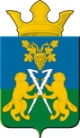                                        ДУМА                 Ницинского сельского поселения                Слободо – Туринского  муниципального  района                                          четвёртого  созыва                                           РЕШЕНИЕ      от  24 октября 2019г.                                             № 168-НПА             с.  Ницинское  Об исполнении бюджета Ницинского сельского поселения за 9 месяцев  2019 года.         На основании  статьи 157 и 264.4 Бюджетного кодекса РФ, статьи 9 Положения  о бюджетном процессе в Ницинском сельском поселении, утверждённого решением Думы Ницинского сельского поселения от 27.09.2011г № 147 (с изменением от 30. 12.2013г. № 17), Устава Ницинского сельского  поселения, Дума Ницинского сельского поселения РЕШИЛА:   1.Принять к сведению отчёт об исполнении бюджета Ницинскогосельского поселения за 9 месяцев 2019 года»-  по доходам   в   сумме  –  40 097,4 тыс. руб.; – 73,5 % годового плана (Приложение № 1)- по расходам в сумме – 25 432,4 тыс. руб.;–63,39 % годового плана                   (Приложение № 2,3). - расходы на обслуживание муниципального долга составили 486,0 тыс.руб.- Исполнение обязательств согласно Программы муниципальных гарантий –1 158,0 тыс. рублей. (Приложение №4)           2. Опубликовать решение в печатном средстве массовой информации Думы и администрации Ницинского сельского поселения «Информационный вестник Ницинского сельского поселения» и разместить на официальном сайте Ницинского сельского поселения (www.nicinskoe.ru) в информационно-телекоммуникационной сети «Интернет» 3. Контроль над исполнением данного Решения возложить на постоянную комиссию по экономической политике и муниципальной собственности (председатель комиссии Полякова М.А.).Председатель Думы                                                          Глава  Ницинского     Ницинского сельского поселения                                   сельского поселения ___ ________ Л.Д. Хомченко                             __________ Т.А. Кузеванова                       